                                                                                                          проект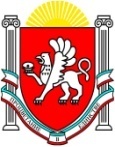 __-я сессия I созываРЕШЕНИЕот «___» __________» 20__			                                    	      №_________   О внесении изменений в решение 4 сессии 1 созыва   «Верхореченского сельского совета    Бахчисарайского района Республики Крым»   От 21.11.2014г.  № 33                   Согласно требования прокуратуры Бахчисарайского района Республики Крым исх. № 19-ст/2015 от 02.11.2015г  «об внесении соответствующих  изменений в нормативные правовые акты, регламентирующие прохождение муниципальной службы  » в соответствии с пунктом 11 части 1 статьи 12  Федерального закона от 02.03.2007 года № 25-ФЗ «О муниципальной службе в Российской Федерации», Федеральным законом от 05.10.2015года № 258-ФЗ «О внесении изменений в отдельные законодательные акты Российской Федерации в части установления обязанности лиц, замещающих государственные должности, и иных лиц сообщать о возникновении личной заинтересованности, которая приводит или может привести к конфликту интересов, и принимать меры по предотвращению или урегулированию конфликта интересов», Федерального закона 06.10.2003 N 131-ФЗ "Об общих принципах организации местного самоуправления в Российской Федерации", Уставом муниципального образования Верхореченское сельское поселения Бахчисарайского района Республики Крым:ВЕРХОРЕЧЕНСКИЙ СЕЛЬСКИЙ СОВЕТ РЕШИЛ:Внести изменения в Положение о муниципальной службе муниципального образования Верхореченское сельское поселение Бахчисарайского района Республики Крым (далее – Положение):пункт  11 части 1 статьи 12 раздела 3 Положения дополнить словами:представителя нанимателя (работодателя) пункт 11 части 1 статьи 12 раздела 3 Положения исключить:Главу Верхореченского сельского поселенияКонтроль за исполнением настоящего решения возложить на главу администрации Верхореченского сельского поселения Бахчисарайского района Республики Крым и на постоянную комиссию мандатною, по депутатской этике, организации работы совета, законодательству и правопорядку.          Председатель         Верхореченского сельского совета -             глава администрации          Верхореченского сельского поселения                                    В.В. Акишева  Верхореченский сельский совет Бахчисарайский район  Республика Крым